 	+	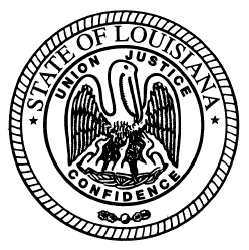   State of Louisiana State Licensing Board for Contractors AGENDACommercial board Meeting		january 17, 2013		ROLL CALL – Ms. Sharon Fabre PLEDGE OF ALLEGIANCE – Mr. Byron Talbot, ChairmanINVOCATION & INTRODUCTION – Judge Darrell White, Retired, Hearing OfficerConsider Minutes of the December 20, 2012 Commercial Board Meeting.Welcome / Introductions – Mr. Michael McDuff, Executive DirectorNEW BUSINESSC.	JUDGMENT HEARING(S):1.	a)	Mautner, LTD, Slidell, Louisiana - Consideration of an alleged violation for having a Consent Judgment which was rendered by the 22nd Judicial District Court, No. 2009-11192”E”, St. Tammany Parish, Louisiana, on May 5, 2009, holder of commercial contractor’s license No. 54601, was ordered to pay $17,827.41 plus interest and fees in favor of LCR-M Limited Partnership. La. R.S. 37:2150-2192, Sec. 115(C) the Rules and Regulations of the Board.b)	Jeffry Alan Meades, Denham Springs, Louisiana - Consideration of an alleged violation for having a Judgment which was rendered by the 21st Judicial District Court, Division “C”, No. 129-226, Livingston Parish, Louisiana, on December 14, 2010, holder of commercial contractor’s license No. 33228, was ordered to pay $6,244.28 plus interest and fees in favor of Southern Pipe & Supply Company, Inc. La. R.S. 37:2150-2192, Sec. 115(C) the Rules and Regulations of the Board.	c)	Renovaire, L.L.C., Metairie, Louisiana – Consideration of an alleged violation for having a Judgment which was rendered by the First Parish Court, No. 153-337, Jefferson Parish, Louisiana, on September 4, 2012, holder of commercial contractor’s license No. 50791, was ordered to pay $5,974.12 plus interest and fees in favor of LCR-M Limited Partnership. La. R.S. 37:2150-2192, Sec. 115(C) the Rules and Regulations of the Board.d.	Compliance Hearing(S): 1.	a)	Samuel Richardson, Baton Rouge, Louisiana – Consideration of an alleged violation, and consideration for entering into a contract with an unlicensed contractor to perform a scope of work where all labor and materials combined to complete the work totaled $450,000.00 on the Ascension Storage project, Prairieville, Louisiana. La. R.S. 37:2158(A)(4).	b)	Kiwi Construction, Inc., Dallas, Texas – Consideration of an alleged violation for entering into a contract with an unlicensed contractor to perform a scope of work where all labor and materials combined to complete the work totaled $244,122.00 on the Ascension Storage project, Prairieville, Louisiana. La. R.S. 37:2158(A)(4).	c)	Avid Building Systems, Round Rock, Texas – Consideration of an alleged violation for acting as contractor to perform a scope of work where all labor and materials combined to complete the work totaled $244,122.00 without possessing a Louisiana state contractor’s license on the Ascension Storage project, Prairieville, Louisiana.  La. R.S. 37:2160(A)(1).2.	 a)	F. Baham Construction Co., Inc., Madisonville, Louisiana  – Consideration of an alleged violation for entering  into a contract with multiple unlicensed contractors to perform work on the McDonald's Restaurant project in New Iberia, Louisiana.  La. R.S. 37:2158(A)(4).b)	Dennis Conway Tile, Inc., Springfield, Louisiana – Consideration of an alleged violation for acting as a contractor to perform work without possessing a Louisiana state contractor’s license on the McDonald's Restaurant project ($76,493.17), New Iberia, Louisiana. La. R.S. 37:2160(A)(1).c)	Silton Pierite d/b/a Pierite Brothers Concrete, Hessmer, Louisiana – Consideration of an alleged violation for acting as a contractor to perform work without possessing a Louisiana state contractor’s license on the McDonald's Restaurant project ($99,441.69), New Iberia, Louisiana.  La. R.S. 37:2160(A)(1).3.	a)	Petron, L.L.C., Alexandria, Louisiana – Consideration of an alleged violation for entering into a contract with an unlicensed contractor to perform a scope of work where all labor and materials combined to complete the work exceeded $50,000.00 on the Winter Quarters Repairs project in Newellton, Louisiana.  La. R.S. 37:2158(A)(4).	b)	JHR Builders LLC, Pineville, Louisiana – Consideration of an alleged violation and for acting as a contractor to perform a scope of work where all labor and materials combined to complete the work totaled $81,625.90 without possessing a Louisiana state contractor’s license on the Winter Quarters Repairs project in Newellton, Louisiana. La. R.S. 37:2160 (A)(1).4.	a)	Whited’s Wash Pit, Inc., Keithville, Louisiana – Consideration of an alleged violation entering into a contract with an unlicensed contractor to perform work on the Decommissioning/Cleaning - General Motors Plant project ($68,500.00), Shreveport, Louisiana.  La. R.S. 37:2158(A)(4).  	b)	Rickman Enterprise Group, LLC, Detroit, Michigan – Consideration of an alleged violation for acting as a contractor to perform work without possessing a Louisiana state contractor’s license on the Decommissioning/Cleaning - General Motors Plant project ($1,625,000.00), West Monroe, Louisiana.  La. R.S. 37:2160(A)(1).5.	a)	EDR Construction, LLC, Baton Rouge, Louisiana – Consideration of an alleged violation for your firm has permitted their contractor’s license to be used by another when the other contractor does not hold a license for the classification of work for which the contract is entered on the Provincial and The Crillion Apartments – Carports and Solar Energy Systems project, Baton Rouge, Louisiana. La. R.S. 37:2158(A)(5).	b) 	Lite Solar Corp., Long Beach, California – Consideration of an alleged violation for acting as a contractor to perform work without possessing a Louisiana state contractor’s license on the Provincial and The Crillion Apartments - Carports and Solar Energy System project in excess of $50,000.00, Baton Rouge, Louisiana.  La. R. S. 37:2160(A)(1).6.	a)	Connelly Construction Group, L.L.C., Lafayette, Louisiana – Consideration of an alleged violation for entering into a contract with an unlicensed contractor to perform work on the ROPA, LLC Tenant Buildout "Barcode" project ($18,000.00), Lake Charles, Louisiana. La. R.S. 37:2158(A)(4).	b)	Richards Plumbing, Lake Charles, Louisiana – Consideration of an alleged violation for bidding and/or contracting to perform a plumbing project without possessing a Louisiana state contractor’s license on the ROPA, LLC Tenant Buildout "Barcode" project ($18,000.00), Lake Charles, Louisiana.  La. R. S. 37:2160(A)(1).7.	Delta Construction and Demolition, LLC, Lafayette, Louisiana – Consideration of an alleged violation for acting as a contractor to perform work without possessing a Louisiana state contractor’s license on the Cleco Power LLC - Acadia Power Station project ($77,050.00), Eunice, Louisiana.  La. R.S. 37:2160(A)(1).8.	A & J Roofing, West Monroe, Louisiana – Consideration of an alleged violation for acting as a contractor to perform work without possessing a Louisiana state contractor’s license on the Super 8 Motel project ($63,702.00), West Monroe, Louisiana.  La. R.S. 37:2160 (A)(1).9.	Kahler Air Inc., Springdale, Arkansas – Consideration of an alleged violation for acting as a contractor to perform work without possessing a Louisiana state contractor’s license on the Zaxby's Restaurant project ($52,000.00), Monroe, Louisiana.  La. R.S. 37:2160(A)(1).10.	White’s Plumbing, Denham Springs, Louisiana - Consideration of an alleged violation for acting as a contractor to perform work without possessing a Louisiana state contractor’s license on the Kaminari Restaurant project ($19,500.00), Geismar, Louisiana.  La. R.S. 37:2160(A)(1).OLD BUSINESSE.	COMMITTEE REPORTS:	1.	Report from the Staff -Ms. Dupuy	2.	Building Committee – Mr. Graham	3.	Classification and Testing Committee – Mr. Weston / Mr. Dupuy	4.	Legislative/Rules and Regulations Committee – Mr. Gallo	5.	Act 725 Committee – Mr. Meredith	6.	Finance Committee – Mr. Dupuy 7.	Residential Building Committee – Mr. BadeauxF.	Consideration of residential applications, home improvement registrations and residential licensure exemptions as listed and attached to the agenda.  (Pages 4-8) G.	Consideration of commercial licensure exemptions as listed and attached to the agenda. (Page 10)H.	Consideration of mold remediation application as listed and attached to the agenda. (Page 12)I.	Consideration of additional classifications as listed and attached to the agenda. (Pages 14&15)J.	Consideration of commercial applications as listed and attached to the agenda. Pending All Requirements Being Met  (Pages 17-22)Regular Commercial Applications  (Pages 23)ADJOURNMENTResidential Building license applications  (pending all requirements being met)COMPANY NAMESBM GRACE, INC.8680 Bluebonnet Blvd., Ste A, Baton Rouge, LA  70810C.K.V., LLC	13406 Seymour Myers Blvd., Covington, LA  70433CAJUN CONSTRUCTION GROUP, LLC	P. O. Box 74260, Metairie, LA  70003CRAIG MILIOTO CUSTOM HOMES, LLC37486 Prairie Drive, Prairieville, LA  70769CREATIVE PATIO, LLC6334 Oak Cluster Drive, Greenwell Springs, LA  70739DESHOTELS, LUKE1302 Lahaye Road, Mamou, LA  70554FULLER, STACY LYNN626 Joe Miller Rd, Lake Charles, LA  70611GARBER SHEET METAL, LLC107Windchase Drive, Lafayette, LA  70508JAT CONSTRUCTION, LLC			6926 Fluer De Lis Drive, New Orleans, LA  70124
LA ONE CONTRACTORS, INC.	530 S. Jeff Davis Pkwy, New Orleans, LA	70119MASTERS HOMES, LLC2929 Millerville Ste1E, Baton Rouge, LA  70816MLM CONSTRUCTION, LLC3500 N Causeway Blvd Suite 160, Metairie, LA  70002MV BUILDERS, LLC	141 Hundred Oaks Dr., Youngsville, LA  70592NACOSTE & ASSOCIATES, LLC734 Wooddale Blvd, Baton Rouge, LA  70806NOTO DEVELOPMENT, LLC		18040 Jefferson Ridge, Baton Rouge, LA  70817PRO-CON MANAGEMENT, LLC215 St. Charles Ave, Bay St. Louis, MS  39520RAMIREZ, RHETT MICHAEL 38567 Red Bud Lane, Denham Springs, LA	7076ROBERTS, LEE M.5746 Hemlock Street, Lake Charles, LA  70605SHARPLIN DEVELOPMENT, LLC860 Washington Street, Natchitoches, LA  71457ST JOSEPH'S CONSTRUCTION & DEVELOPMENT, LLC1625 Ryan St Ste A, Lake Charles, LA  70601TITUS CONSTRUCTION, LLC	207 Thomson Ave, Iowa, LA  70647TURNKEY HOMES, LLC	7037 Hwy 190, Covington, LA  70433		HOME IMPROVEMENT REGISTRATION APPLICATIONS(PENDING ALL REQUIREMENTS BEING MET)COMPANY NAM(S)ARCHITECTURAL ROOFING & HOME RENOVATIONS, LLC		1942 Seelos Street, Chalmette, LA	70043BALDELAMAR CONSTRUCTION, INC.		41175 New Orleans, Sorrento, LA	70778BEN'S REMODELING, LLC2600 North Bengal Road, Metairie, LA  70003BJ RAY CONSTRUCTION AND REMODELING, LLC3241 Deerfield Drive, Haughton, LA 71037-8505BROWN DOG CONSTRUCTION, LLC	6309 Gladys Street, Metairie, LA  70003-4043BURGESS, CALDWELL JOSEPH	307 Ridgewood Boulevard, Alexandria, LA	71303C AND C CONCRETE AND MASONRY, LLC	5767 W. Luis Prima Drive, New Orleans, LA  70128CETRONE, RICHARD SALVADOR	415 Drury Lane, Slidell, LA  70460COLLINSWORTH CONSTRUCTION, LLC7511 Hidden Harbor Ln, Shreveport, LA  71107CUSTOM WORKS UNLIMITED, LLC15192 Highway 22, Ponchatoula, LA  70454DEVON LONG COMPANY, LLC	2031 Mercedes Blvd, New Orleans, LA  70114HANDI ACCESS REMODELERS, LLC	4221 Academy, Metairie, LA  70003HANDY ANGEL RENOVATIONS, INC.14273 Siagon Drive, New Orleans, LA 70129-1626J. P. WINDOWS & DOORS, INC.		321 Trenton Street, West Monroe, LA  71291JJ MARTINEZ CONSTRTUCTION, LLC		6253 Highway 8, 	Bentley, LA  71407-2907KNS SERVICES, INC.					24334 Cane Bayou Lane, Lacombe, LA  70445KOPPER LIGHT ELECTRIC, LLC				842 Behrman Hwy, Gretna, LA  70056KW CONSTRUCTION & REMODELING, LLC	156 Hwy 628, LaPlace, LA  70068L. COLEMAN PROPERTIES, LLC2339 Lauradale Drive, New Orleans, LA  70114MATTHEWS, STANFORD A.			3639 Live Oak St	, New Orleans, LA  70118PAINTFORCE1, LLC	PO Box 80351, Baton Rouge, LA  70898POLLARD CONSTRUCTION COMPANY, LLC	P. O. Box 1733, Leesville, LA  71496PUJOL CONSTRUCTION, LLC			501 Turtle Creek Lane, St. Rose, LA  70087R & R SALVAGE, LLC					136 Kenner Lane, Montz, LA  70068RICKS, CRAIG		84 Stanton Hall Drive, Destrehan, LA  70047-3109SAINTUARY GROUP LLC, THE2433 Oriole Street, New Orleans, LA 70122-4337SCHELLO MANAGEMENT CONSULTANTS, INC.		4005 South State Street, New Orleans, LA  70125-3517STEWARTS HOME IMPROVEMENTS, LLC		507 N Millet Ave, Gramercy, LA  70052TEXAS RESTORATION & CONSULTING, LLC	1301 Linton Drive, La Marque, TX  77568THIBODEAUX ROOFING & SHEET METAL, LLC			130 Shelby Oaks Lane, Lafayette, LA  70507T'NEOLA, INC.		3511 Clayton Drive, Baton Rouge, LA  70805-4106TRIPLE B MAINTENANCE SERVICE, LLC		136 Longwood, Napolenville, LA	70390WILLIAMS FLOOR COVERING, LLC	8450 Madrid Avenue Suite D, Baton Rouge, LA   70814WEBB	JR, DAVID WAYNE	38214 Little Woods Dr, Denham Springs, LA  70706RESIDENTIAL LICENSURE EXEMPTION REQUESTS(PENDING ALL REQUIREMENTS BEING MET)NEW APPLICATION EXEMPTIONS (Pending All Requirements Being Met)1.	BM Grace, Inc., 8680 Bluebonnet Blvd., Ste A, Baton Rouge, LA  70810                Application is being made for a Residential Building Construction License and exemption of the Residential Building Construction examination.  Cathy Grace and Bradley Grace are the Qualifying Parties.  2.	Roberts, Lee M., 5746 Hemlock Street, Lake Charles, LA  70605Application is being made for a Residential Building Construction License and exemption of the Residential Building Construction examination.  Lee Roberts is the Qualifying Party.  COMMERCIAL LICENSURE EXEMPTION REQUESTSCOMMERCIAL LICENSURE EXEMPTION REQUESTS(Pending all Requirements Being Met)ReciprocityBroussard Plumbing, Inc & Mechanical, P.O. Box 903, Biloxi, MS  39532 Status:  Currently Licensed (CL #54707) Adding Classification:  Heat, Air Conditioning, Ventilation Duct Work and RefrigerationQualifying Party:  Daniel MyersHeavy Equipment Movers & Installation, LLC, 366 Industrial Parkway, Commerce, GA  30529Status:  Application, 7-28 Installation of Pneumatic Tubes and Conveyers; Industrial PlantsQualifying Party:  John Frederick BullwinkleN. Wasserstrom & Sons, Inc., 2300 Lock Bourne Road, Columbus, Ohio  43207Status:  Application, Applying for the classification of Furniture, Fixtures, Hardware, Millwork, and Institutional, Security, Kitchen, and Detention EquipmentRequesting exemption of the 60-day waiting periodQualifying Party: Donald L. Shuer, IISection 16000, Inc., P.O. Box 311147, Enterprise AL  36331Status:  Currently Licensed (CL #34707), Electrical Work StatewideQualifying Party:  Ronald Earl TauntonSoutheast Painters, Inc., 3535 B Saint Elmo Avenue, Chattanooga, TN  37409Status:  Application, Building ConstructionRequesting exemption of the 60-day waiting periodQualifying Party:  William Dickson TuttonExemptions - New ApplicationsMerrick Heavy Machine, LLC., 8544 Highway 114, Cottonport, LA  71327Status:  Application, Highway, Street & Bridge Construction; Heavy Construction; and Municipal and Public Works ConstructionQualifying Party:  Jason Lee MerrickExemptions – Currently Licensed CompaniesLand Coast Insulation, Inc., P.O. Box 14110, New Iberia, LA  70562 (CL 7036)Adding Classification:  7-48 Painting, Coating, and Blasting (Industrial and Commercial)Qualifying Party:  Michael Robert Morton Marchand Construction, P.O. Box 48, Port Allen,  LA  70767-0048 (CL 10744)Current Classifications:  Building Construction: Highway, Street and Bridge Construction; Heavy Construction; and Municipal and Public Works ConstructionQualifying Party:  Adam MarchandMold Remediation ApplicationsMOLD REMEDIATION APPLICATIONS FOR LICENSE(Pending all requirements being met)COMPANY NAME(S)Hyphen Construction Group, Inc.16775 Addison Road, Suite 200Addison, TX  75001 C.K.V. LLC13406 Seymour Myers Blvd.Covington, LA  70433Additional classificationsAdditional classifications(Passed required exams)Company Name/Classification(s)		Lic. No.APACHE INDUSTRIAL SERVICES, INC.							54199SPECIALTY:  PAINTING, COATING AND BLASTING (COMMERICAL AND INDUSTRIAL)BROUSSARD PLUMBING, INC. & MECHANICAL						54707SPECIALTY: HEAT, AIR CONDITIONING, VENTILATION DUCT WORK, AND REFRIGERATIONBRUIN, LLC											54078SPECIALTY: ASBESTOS REMOVAL AND ABATEMENTCAG, LLC											57707ADD: HIGHWAY, STREET AND BRIDGE CONSTRUCTION; 	HEAVY CONSTRUCTION; 	MUNICIPAL AND PUBLIC WORKS CONSTRUCTIONCAPE CONSTRUCTION, LLC									54663SPECIALTY: SOLAR ENERGY EQUIPMENTCEPOLK CORPORATION									53778SPECIALTY: SOLAR ENERGY EQUIPMENTCNC CONSTRUCTION & AIR CONDITIONING, LLC						54925SPECIALTY:  LEAD BASED PAINT ABATEMENT AND REMOVALCOAST 2 COAST CONSTRUCTION, LLC							43462SPECIALTY: SOLAR ENERGY EQUIPMENTCOLLIER & SON CONSTRUCTION CO., LLC							52590SPECIALTY: PERMANENT OR PAVED HIGHWAYS AND STREET (CONCRETE)CORPORATE CONTRACTING GROUP, LLC							57266SPECIALTY: PERMANENT OR PAVED HIGHWAYS AND STREET (CONCRETE)D.M. BASS, INC.										52866ADD: HIGHWAY, STREET AND BRIDGE CONSTRUCTION	DV & ASSOCIATES, LLC OF PENNSYLVANIA							54938SPECIALTY: SOLAR ENERGY EQUIPMENT	EFT DIVERSIFIED, INC.									57833ADD:  HEAVY CONSTRUCTIONFINLEY CONSTRUCTION, LLC								56292SPECIALTY: SOLAR ENERGY EQUIPMENTGAP BUILDERS, LLC										47492ADD:  ELECTRICAL WORK (STATEWIDE)GARY LINDSAY										33545SPECIALTY: SOLAR ENERGY EQUIPMENTGLOBAL SYNTHETICS ENVIRONMENTAL, LLC						52495ADD:  ELECTRICAL WORK (STATEWIDE)MOORE CONSTRUCTION, INC.								20116ADD:  MECHANICAL WORK (STATEWIDE)MURPHY BROS. TRUCKING & CONSTRUCTION, LLC					33569ADD: BUILDING CONSTRUCTIONO&L ERECTORS, LLC										57525ADD:  BUILDING CONSTRUCTIONOPTIMA NETWORK SERVICES, INC.								57416ADD:  ELECTRICAL WORK (STATEWIDE)QUALITY ELECTRICAL INSTALLATIONS, LLC						53066SPECIALTY: SOLAR ENERGY EQUIPMENTSTARCON INTERNATIONAL, INC.								54894ADD:  MECHANICAL WORK (STATEWIDE)TASK FORCE, LLC										49194ADD:  HIGHWAY, STREET AND BRIDGE CONSTRUCTION; 	HEAVY CONSTRUCTIONTLC INVESTMENTS, LLC STONES RIVER ELECTRIC					57528SPECIALTY: SOLAR ENERGY EQUIPMENTVINSON CONSTRUCTION SERVICES, LLC							51257SPECIALTY: SOLAR ENERGY EQUIPMENTWALBRIDGE ALDINGER COMPANY								40127ADD:  HEAVY CONSTRUCTIONCOMMERCIAL APPLICATIONSCOMMERCIAL APPLICATIONS FOR LICENSE(Pending all requirements being met)Company Name/Classification(s)A.J.F. QUALITY CONSTRUCTION, INC	
3436 South Eugene Street	, Baton Rouge, LA  70808		BUILDING CONSTRUCTIONALLSTAR PLUMBING, LLC	100 Robinson Road, Alexandria, LA  71303	PLUMBING (STATEWIDE)ALTMAN-CHARTER COMPANY	315 Consort Drive, St. Louis, MO	63011	BUILDING CONSTRUCTIONAMAZING WINDOW SOLUTIONS, LLC	404 Naples Court	, Slidell, LA  30121		SPECIALTY: WINDOW TINTING, BLINDS, DRAPES, TREATMENTS, SCREENS, AWNINGS, SHUTTERS, HURRICANE PROTECTIVE COVERSATLAS EXCAVATION AND DOZER SERVICES, LLCP. O. Box 787, Marrero, LA  70072SPECIALTY:  CLEAR, GRUBB, AND SNAGGING		EARTHWORK, DRAINAGE AND LEVEES 	PIPE WORK (STORM DRAINS)AUDUBON AIR & HEAT, LLC	16 Sonia Place, Jefferson, LA  70121		MECHANICAL WORK (STATEWIDE)BAKER READY MIX, LLC	2800 Frenchmen Street, New Orleans, LA  70122	HIGHWAY, STREET AND BRIDGE CONSTRUCTIONBAROWKA AND BONURA ENGINEERS AND CONSULTANTS, LLC209 Canal Street, Metairie	, LA  70005		CONSTRUCTION MANAGEMENTBARSTO CONSTRUCTION, INC.	1601 Iron Street, North Kansas City, MO  64116		BUILDING CONSTRUCTIONBECKNER PAINTING GROUP, INC	13542 N. Florida Ave, Ste. 115-D, Tampa, FL  33613		SPECIALTY: PAINTING, COATING AND BLASTING (INDUSTRIAL AND COMMERCIAL)BGI CONTRACTORS, LLC	P.O. Box 22077, Beaumont, TX  77720		HEAVY CONSTRUCTIONBIG STEVE & SON CONTRACTORS, INC.	1059 Sonny Drive, St. Martinville, LA  70582	SPECIALTY: CLEARING, GRUBBING AND SNAGGING; SPECIALTY: EARTHWORK, DRAINAGE AND LEVEESBRADY'S PLUMBING, LLC	250 Bigner Road	Mandeville, LA  70471		PLUMBING (STATEWIDE)BRC ACOUSTICAL AND REMODELING, LLC	60400 Lavender Drive, Lacombe, LA  70445	BUILDING CONSTRUCTIONCAPITOL RESTORATION, LLC	11997 Airline Hwy., Baton Rouge, LA  70817	BUILDING CONSTRUCTIONCB MORGAN EQUIPMENT AND SERVICES, LLC2221 Scenic Hwy., Baton Rouge, LA  70802	SPECIALTY: CLEARING, GRUBBING AND SNAGGING; SPECIALTY: EARTHWORK, DRAINAGE AND LEVEES; SPECIALTY: DEMOLISHING WORKCLAUDE CELESTINE	233 N. Pine Street, Lafayette, LA	70501	BUILDING COSNTRUCTIONCOLORADO LINING INTERNATIONAL, INC.	1062 Singing Hills Road, Parker, CO  80138	SPECIALTY:  GROUNDWATER/SEEPAGE, SLURRY TRENCH, CUTOFF WALLS , LINERS, FABRIC MEMBRANESCONSTRUCT FABRICATORS AND DESIGNERS, LLC	P.O. Box 6872, Lafayette, LA  70501BUILDING CONSTRUCTIONCORNELIUS JOSEPH MARTINEZ	2639 Main Hwy.	, Breaux Bridge, LA  70517	ELECTRICAL WORK (STATEWIDE)DE-CAL, INC.24659 Schoenherr Rd., Warren, MI	 48089	SPECIALTY: INDUSTRIAL PIPINGDELTA SHORING AND ELEVATION, LLC	2708 Octavia St., New Orleans, LA	  70115		ELECTRICAL WORK (STATEWIDE); MECHANICAL WORK (STATEWIDE); BUILDING CONSTRUCTION;SPECIALTY: DEMOLISHING WORKDEPENDABLE CONSTRUCTION SERVICES, INC.	10652 FM 1097 Road West, Willis, TX  77318	BUILDING CONSTRUCTIONDEVIER ENTERPRISES, LLC	P.O. Box 9150, Mandeville, LA  70470	BUILDING CONSTRUCTIONDIVERSIFIED IMPROVEMENT CONTRACTORS, LLC	1800 S. Washington Suite 100, Amarillo, TX  79102	BUILDING CONSTRUCTIONDYNAGRID CONSTRUCTION GROUP, LLCP.O. Box 17, Lewisville, TX  75067	SPECIALTY: FOUNDATIONS AND PILE DRIVINGELITE FLOORING & DESIGN, INC. OF GEORGIA	3480 Green Pointe Pkwy., Norcross	, GA  30092	SPECIALTY: STONE, GRANITE, SLATE, RESILIENT FLOOR INSTALLATIONS, CARPETINGFAB SERVICES, INC.	3808 Cameron Street, Lafayette, LA  70506	HEAVY CONSTRUCTIONGRAY MECHANICAL CONTRACTORS, LLC600 Kenrick Dr. Suite C-1	Houston	, TX  77060		MECHANICAL WORK (STATEWIDE)GREMILLION INDUSTRIAL SERVICES, INC.	17000 Barnett Road, Zachary, LA	70791		SPECIALTY: DEMOLISHING WORK; HEAVY CONSTRUCTIONGRUBBS EMERGENCY SERVICES, LLC	5422 Bay Center Drive, Suite 200, Tampa,	FL  33609		BUILDING CONSTRUCTIONHEAVY EQUIPMENT MOVERS & INSTALLATION, LLC	366 Industrial Parkway, Commerce	, GA  30529	SPECIALTY: INSTALLATION OF PNEUMATIC TUBES AND CONVEYORSSPECIALTY: INDUSTRIAL PLANTSHIGHLANDS CONSTRUCTION COMPANY, INC.	1504 L&A Road	, Metairie, LA  70001		BUILDING CONSTRUCTIONHORTICARE, LLC	P.O. Box 51533, Lafayette	, LA  70505	SPECIALTY: LANDSCAPING, GRADING AND BEAUTIFICATIONJAMES JOSEPH DICKERSON	249 Carter Road, Ragley, LA  70657		SPECIALTY:  PAINTING AND INTERIOR DECORATING, CARPETINGJAT CONSTRUCTION, LLC	6926 Fluer De Lis Drive, New Orleans, LA	70124	BUILDING CONSTRUCTIONJEFF EVANS, INC.	873 Riverchase Drive, Brandon, MS  39047	SPECIALTY: DEMOLISHING WORK; SPECIALTY: ASBESTOS ABATEMENT AND REMOVALJET CONSTRUCTION SERVICES, LLC	1000 W. Esplanade Avenue, Suite 126, Kenner, LA	70065	SPECIALTY:  PARTITIONS, SIDING, SHEET METAL, COLD-FORMED METAL FRAMING, METAL BUILDINGS, AND METAL ROOFINGJOSIAH CREATION INC., LLC	P.O. Box 820510, NOLA	New Orleans, LA  70182	BUILDING CONSTRUCTIONJT CONSTRUCTION CONTRACTING COMPANY	5677 Sheriff Ct, Lilburn, GA  30047		SPECIALTY: MASONRY, BRICK, STONEKNS SERVICES, INC.24334 Cane Bayou Lane, Lacombe	, LA  70445	BUILDING CONSTRUCTIONM&M SALES AND SERVICE, LLCP.O. Box 6, Timpson, TX	75975		SPECIALTY:  RAILROADSMAINTENX MANAGEMENT, INC.	P.O. Box 21288, Tampa, FL  33622		MECHANICAL WORK (STATEWIDE)MARTIN INVESTMENTS, LA., LLC #1	507 Stella Street, West Monroe, LA  71291		BUILDING CONSTRUCTIONMCMAHAN'S FLOORING, INC.	P.O. Box 560707	Dallas, TX  75356	SPECIALTY:  STONE, GRANITE, SLATE, RESILIENT FLOOR INSTALLATIONS, CARPETINGMEGA SAFETY, LLC	1110 Main Street	, LaPlace, LA  70068	SPECIALTY: PERSONNEL FALL PROTECTION AND DEBRIS CONTAINMENT SYSTEMS, SCAFFOLDING, SHORINGMERRICK HEAVY MACHINE, LLC8544 Highway 114, Cottonport, LA  713247HIGHWAY, STREET AND BRIDGE CONSTRUCTION;HEAVY CONSTRUCTION;MUNICIPAL  AND PUBLIC WORKSMICHAEL WARREN SMITH	P.O. Box 56	Swartz, LA	71281		MECHANICAL WORK (STATEWIDE)MPS GROUP, INC.	38755 Hills Tech Drive, Farmington Hills, MI  48331	SPECIALTY:  CHEMICAL CLEANING, HYDRO BLASTING, PUMPING WASTEMYCOM NORTH AMERICA, INC.	1080 Holcomb Bridge Road, Bldg. 200 Ste. 350, Roswell, GA	30076	BUILDING CONSTRUCTIONNOLA BUILDING GROUP, LLC	5721 Magazine Street #106, New Orleans, LA  70115	BUILDING CONSTRUCTIONN. WASSERSTROM 7 SONS, INC.2300 Lock bourne Road, Columbus, OH  43207SPECIALTY:  Furniture, Fixtures, Hardware, Millwork, and Institutional, Security, Kitchen, and Detention EquipmentOSAGE CONTRACTORS, LLCP.O. Box 226, Bunker, MO  64016		BUILDING CONSTRUCTIONPRO FENCE UNLIMITED, LLC	104 Derick Lane, Pollock, LA  71467		SPECIALTY: FENCINGQUALITY FIRST CONSTRUCTION, LLC	37 Deloaks Dr., Madisonville, LA	70447	HEAVY CONSTRUCTIONQUALITY MACHINE WORKS, INC.	32838 LA 642 N., Paulina	, LA  70763		MUNICIPAL AND PUBLIC WORKS CONSTRUCTIONR.J. WHERRY & ASSOCIATES, INC.	1217 Northgate Bus Pkwy., Madison, TN  37115	SPECIALTY: CARPENTRY, BABINETRY, MILLWORK, ARCHITECTURAL DESIGN ELEMENTSR.L. ABATEMENT, INC.	P.O. Box 332, Weslaco, TX  78599	SPECIALTY: DEMOLISHING WORK;SPECIALTY: ASBESTOS ABATEMENT AND REMOVAL; SPECIALTY: HAZARDOUS WASTE TREATMENT OR REMOVALRELION CONTRACTING, LLC	2640-204 Blanding Blvd., Ste. 8675, Middleburg, FL	32068	BUILDING CONSTRUCTIONREPIPE CONSTRUCTION LLC	7600 S. Santa Fe Dr. Building E, Houston, TX  77061		HEAVY CONSTRUCTION; MUNICIPAL AND PUBLIC WORKS CONSTRUCTIONRICHARD DEWAYNE LAWRENCE	307 Wanda Street	West Monroe, LA  71292		SPECIALTY:  DRIVEWAYS, PARKING AREAS, ETC., ASPHALT AND/OR CONCRETE;   SPECIALTY: FOUNDATIONS FOR BUILDINGS, EQUIPMENT OR MACHINERYRUBBER APPLICATIONS, INC.P. O. Box 826, Mulberry, FL 3386SPECIALTY:  PAINTING, COATING, BLASTING (COMMERCIAL & INDUSTRIAL)SALINAS CONCRETE LP	1300 10TH Street	Plano, TX  75074	SPECIALTY: FOUNDATIONS FOR BUILDINGS, EQUIPMENT OR MACHINERY; SPECIALTY: EARTHWORK, DRAINAGE AND LEVEES; SPECIALTY: CULVERTS AND DRAINAGE STRUCTURESSOUTHEAST BOILER & RIGGING, LLC	3459 Acworth Due West Road, Ste. 206, Acworth, GA  30101	SPECIALTY: INSTALLATION OF EQUIPMENT, MACHINERY AND ENGINESSOUTHEAT PAINTERS, INC.3535 b. Saint Elmo Avenue, Chattanooga, TN  37409BUILDING CONSTRUCTIONSPECIALTY SOLUTIONS INC.	2579 D Forsyth Road, Orlando, FL	32807	SPECIALTY:  STONE, GRANITE, SLATE, RESILIENT FLOOR INSTALLATIONS, CARPETINGT.D.I. INTERNATIONAL, INC.	415 Flagler Avenue #302	Stuart, FL  34994		HEAVY CONSTRUCTIONTITAN REINFORCING, LLC	900 N. Garver Road, Monroe, OH	45050	SPECIALTY: REINFORCING RODS, WIRE MESH, DOWELS AND POSTTENSIONINGTRACKER ELECTRICAL SERVICES, LLC	6235 Misty Terrace Ct., Katy, TX	77494		ELECTRICAL WORK (STATEWIDE)WALLER CONSTRUCTION, INC.	P.O. Box 170785	Arlington, TX  76003		SPECIALTY: FOUNDATIONS FOR BUILDINGS, EQUIPMENT OR MACHINERYWESTERN CONCRETE PUMPING, INC.	2181 La Mirada Drive, Vista, CA	92081		SPECIALTY: GROUTING, SHOTCRETING, FUNITE, CONCRETE PUMPING SERVICESWILBUR CAMPBELL BACKHOE & DOZER SERVICE, INC.	2583 Christmasville Road	, Jackson, TN	HIGHWAY, STREET AND BRIDGE CONSTRUCTIONWILLIAMS & THOMAS, L.P.	16875 Diana Lane, Houston, TX  77058		BUILDING CONSTRUCTION;  CONSTRUCTION MANAGEMENT (BUILDING CONSTRUCTION)COMMERCIAL APPLICATIONS FOR LICENSE(Ready for Board Approval/All Requirements Met)Company/Classification(s)ADVANCED INTEGRATED SERVICES, INC.	111 Jersey Drive	, Youngsville, LA  70592		ELECTRICAL WORK (STATEWIDE)GT GRANDSTANDS, INC.		2810 Sidney Road, Plant City, FL	33566		BUILDING CONSTRUCTIONPRECISION ROOF CONTRACTORS, INC.	6750 Exchequer Drive, Ste. B, Baton Rouge, LA    70809	SPECIALTY: ROOFING AND SHEET METAL, SIDINGTARSCO, INC.	5410 East Hampton Drive	, Houston, TX  77039	SPECIALTY: PAINTING, COATING AND BLASTING (INDUSTRIAL AND COMMERCIAL); SPECIALTY: STORAGE FACILITIES, METAL COVERS, TANKS, FLOATING ROOFSTRIPLE R'S ELECTRICAL, INC.	3105 Cedarwood Drive, New Iberia	, LA  70560		ELECTRICAL WORK (STATEWIDE)